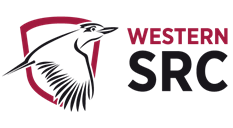 STUDENT REPRESENTATIVE COUNCILMONTHLY MEMBER REPORTSJuly 2021PRESIDENT: ALANNAH HADEROver the past month I have still been very much learning about my role as President and brainstorming ways that I can engage with my fellow SRC members. Obviously recent lockdowns have significantly impacted being able to get out and about, but as President I am really hopeful that we can work towards having a functional and well operating group of individuals who are able to collaborate as a team to achieve its highest potential. As our term has begun, I created a messenger group chat that I encourage anyone who does not have messenger or is not a part of the group as of yet to get in contact with me and join. This has been really effective in opening up conversations between members and allowing everyone to have a say on events and things that are going on in the moment.During the last month I attended an executive meeting where we discussed the use of Microsoft teams for the SRC. This seems like it will be a really exciting learning journey for us all as it provides a new way for all of us to communicate together professionally. I hope that all members are able to download Microsoft teams on their laptops and familiarise themselves with the program so we can begin using it throughout the next month and then for the rest of our term. VICE-PRESIDENT EDUCATION (UNDERGRADUATE): NATASHA FERRERVICE-PRESIDENT EDUCATION (POST-GRADUATE): ANUSHKA KAPOORUnder 200 Word Minimum RequirementMeetings and events attendedMonthly meetingWebinar about international student and their working rights with CiSA Webinar of study clusters Mid year meeting with CAPA about SCMTask in progressHandover report and assistance from Daniel from next week onwards Tasks completed.Working on strategies with affiliations.Plans for the next monthHands on my role as VPPmaintaining an effective, service-oriented and sustainable learning environment and infrastructure for all studentsincreasing opportunities for student and staff learning, social, cultural and intellectual interaction, by promoting the development of a strong student focus and culture across the university (in collaboration with Student Services)Create more events, workshops and activities to promote international and interdisciplinary collaboration for the student community. This can create a diverse platform for discussing, learning, sharing and working together to come up with innovative ideas and solutions on global issues such as climate change, population crisis, or global outbreak of infectious diseases. This can inform the university of possible pathways in achieving sustainability and enhance reputation for the University.Recommendations to Executive CommitteeProvide me Pictures and videos if you attend any events, meetings or conference for CAPA’s Instagram on my email :media@capa.edu.au / 19925527@student.westernsydney.edu.auVICE-PRESIDENT ACTIVITIES: CAMERON CHESTERSThis is my first Member Report as Vice President (Activities). I have been trying to learn as much as I can about my role by reading our constitution, talking to Nikodin the last VP(A), other SRC reps, and university staff. I’ve been compiling ideas for change to improve the uni and SRC and I look forward to exploring those with all the other SRC reps. My job description is basically to plan fun and inclusive events for the students of WSU. Since starting as the Vice President (Activities), I have already planned a fun event for July 15. This is an online event to bring university students together and raise up the spirits of our students. It is a Zoom Mukbang where the first 40 people will receive a $20 Uber Eats voucher and the rest of the attendees will compete for additional $50 Uber Eats vouchers!As this online event would receive the highest turnout if it runs in the school holidays, getting it approved quickly was a top priority. This means for the SRC we needed to send out a ‘flying minute’ which means emailing all SRC reps and getting 75% to respond back saying they support it. There was a little delay in the discussion of sending out a flying minute and then we weren’t sure if we would get the 75% responses in a timely manner anyway. Therefore, I decided to use my WSU Fun Club’s funding to fund the event for around $1,000 so that I could get it started ASAP.All in all we have well over 100 students registered and I'm very excited to present to all WSU Students my first event since starting as Vice-President of the SRC!GENERAL SECRETARY: SARAH CUPITTJune:Created an agenda template for the first exec meeting for the 24th of June and formulated team ideas and discussion points https://docs.google.com/document/d/13HuqFPPDvO8e-LHmOqlboRhZ5XWq8VL4d_PdAJScnlE/edit?usp=sharing and sent to all SRC reps for comms purposesCreated W’SUP’s largest magazine since 2015 (Inspired Edition to be on campus for Spring Semester), with 76 pages, a brand pitch video included as a QR code inside, and advertising on the WSU digital boards, and a potential collaboration with AlphaContacted Haque for the handover of Director of Student PublicationsScheduled monthly meetings, organised dates and times, taking into account members availability and accessibility by other students and asked for agenda items over ten days before the scheduled meeting.Promoted Enviro Collective roles on W’SUP for DanielleReminder email sent a week beforehand - Rethinking Student Rep @ Western Project Codesign Meeting 7/1Emailed Pearl and cc’d all execs regarding the takeover of social media channels, website access etc.Provided exec team with SSAF report for 2019 SRC since 2020 hasn’t been published, also provided budget committee report for SRC spending from August 2019Assisted Natasha in taking over the VPU group emailI reached out to Rameez regarding the deadline for NUS affiliation fees for this yearUpdated reminder - Rethinking Student Rep @ Western Project Codesign MeetingWorked with Cameron to start website rehaul for incoming team https://docs.google.com/document/d/1U4C_E4GhTZV25t9CbMamPrEOfKeULICvsOCSYgNNEzA/edit?usp=sharing and sent a reminder email with zoom details.Got admin access to the SRC FB page and discussed social media approval with the exec team regarding access, drafts, planning and content.In the hopes of fostering student engagement, I followed up with Student Community to take over inactive clubs. In this case, for the chess club, last semester, I created a speed chess tournament at Parra south campus in collaboration with Nap, which had 29 registrations, more than plenty to restart the club, host events, competitions, and more. Taurai has reached out to the old exec on my behalf, and discussions are ongoing.Hosted a meeting regarding updates for the SRC Website on Jul 4, 2021, at noon https://uws.zoom.us/j/81223802154 and made an agenda item for July.I spoke to Rameez to organise an online workshop for the NUS ed con.Asked Manika for access to the LinkedIn page for SRC (3 times), got admin access and her number if we have any issues, and started adding exec members to the pageUpdated members page on SRC website; people, photos, contact details http://westernsrc.org/members Sent a reminder for agenda items and member reports on the 4/7, due date 13/7, send out agenda 16/7 a week before the meeting 23/7 (also attached agenda item template since we don’t have the Teams form up and running yet)I emailed Pearl regarding the new drive for the 21/22 team as the current is for 20/21- the only drive on Teams is the archived drive for the last team.Sent a day before reminder email 12/7 for agenda items and reports as I suggested in the SRC group chat and noted I would not be accepting late submissionsResponded to rep enquiries about what is included in member reports and agenda items and assisted in the handover with the Bankstown rep position.Meeting with Pearl and Grant 06/07 - Discussion of SRC July 2021 MeetingRecommended Daniel Krivacic to Richard for the #WeAreCommunity video and provided contact detailsCorresponded between SRC and Richard to nominate a rep for the Vicarious trauma and first responder training for student leadersCommunicated on behalf of the SRC team the concerns regarding the EOI vacancy for the Queer Rep and that it had not reached any students organically. Separate from the email thread discussion, I wanted to acknowledge that a student Pearl emailed (Kai) confirmed that the EOI event on western life failed. The email infers that there were no organic submissions, rather those only by students encouraged by Pearl, who submitted before the EOI closed. I mentioned that I support Pearl in finding interested students; however, it's noticeable that the EOI process was rushed and not effectively communicated to students to find out about it on their own. Encouraged Natasha VPU and Anushka VPP to make a post for the Supplementary Assessments updates Grant emailed SRC (Natasha posted)Registered for the Student Leader Briefing on NSSS (National Student Safety Survey) on the 20th of JulyDiscussed the ‘New York Times’ opportunity with SRC and involved W’SUP in discussion before presenting it to Grant and Pearl for consideration as WSU currently has a news subscription offer with News CorpDiscussed with the team the current LinkedIn banner and designed a new one with proper dimensions and fit the branding of Western SRC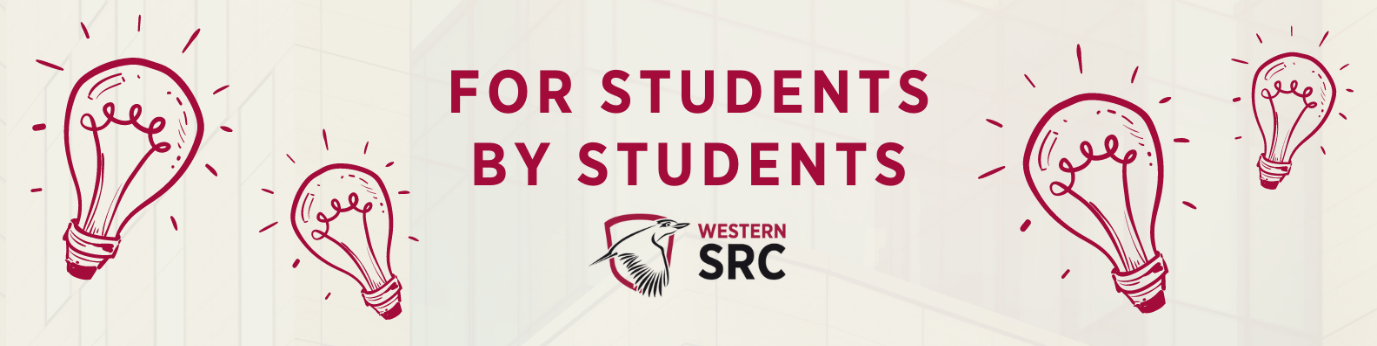 old one: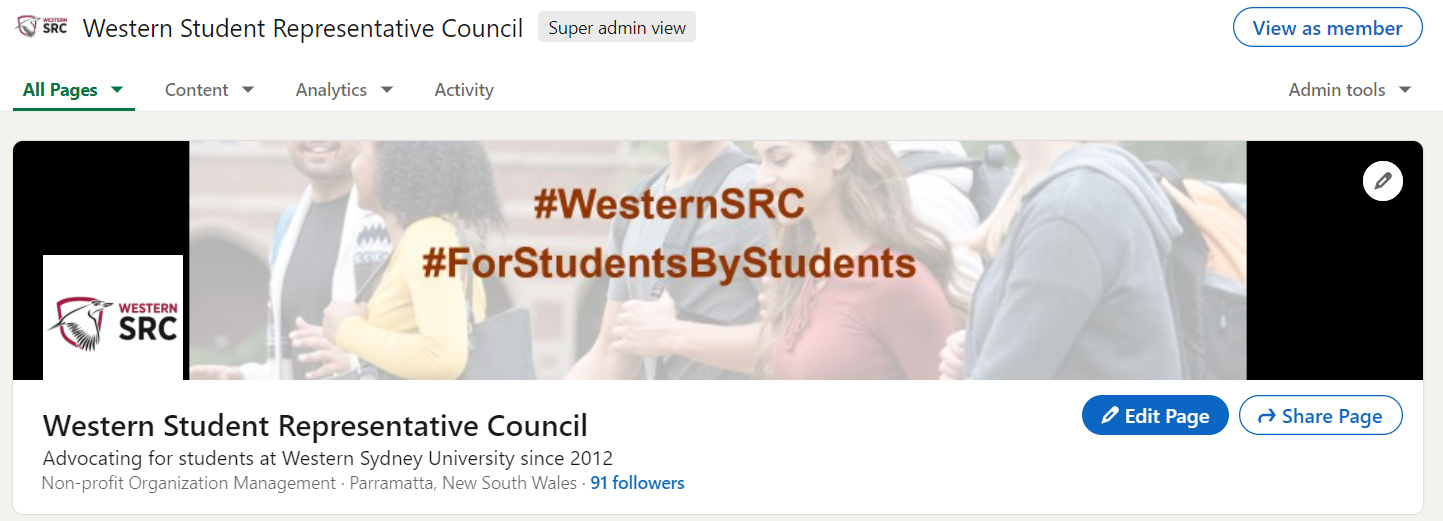 The team decided on draft nine that was more colourful and engaging for students: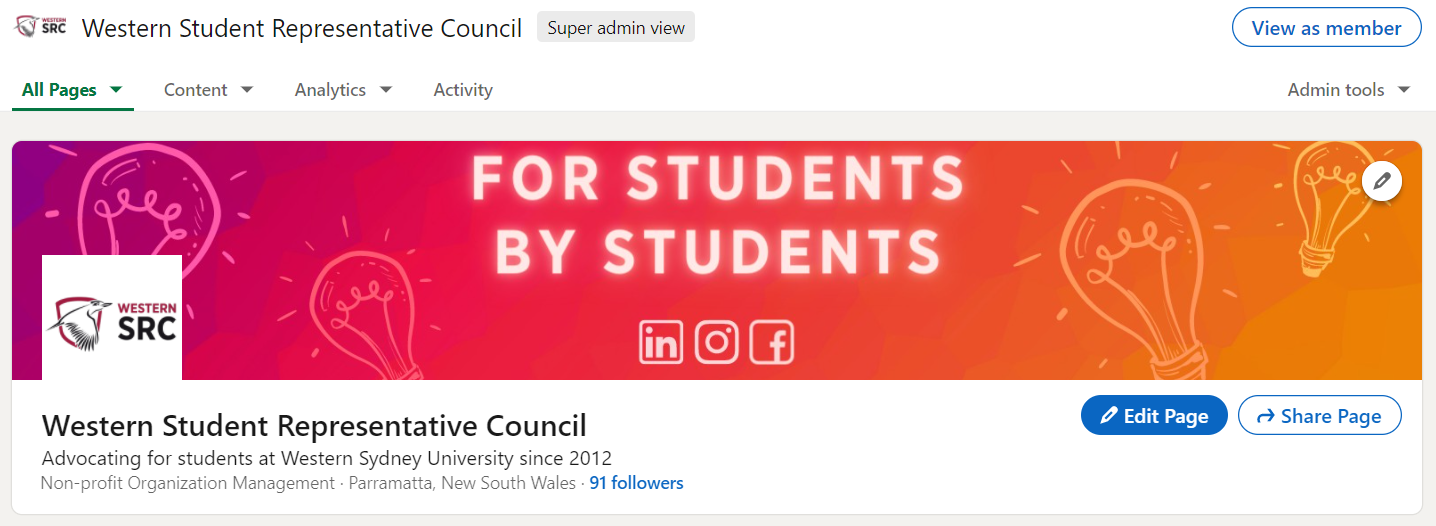 Uploaded June Member Reports to the SRC website and also assisted new reps with what to include in their first reports, and provided feedbackAdvised Alannah to take the reins for the student support message for the covid lockdown discussion as it is similar to a press release on behalf of the SRCI emailed Pearl regarding difficulty changing or editing tabs and pages on the SRC website and want to know if it's because Alannah, Cameron and I need admin access.Asked Alannah for an updated excel sheet to track meeting attendance and reports as we grow closer to the July SRC Meeting and suggested uploading an editable version on teams for the exec reps to updateReplied yes to the newly updated dates for the Student Leaders Retreat for AugustOrganised a poll for availabilities for the Queer Rep EOI Update meeting to be held on the 19th of July (apologies from Jasmine) https://doodle.com/poll/gp7evum8z5ymrkm9?utm_source=poll&utm_medium=linkEmailed a draft of the July agenda to Pearl and Grant for their thoughts as they previously mentioned wanting to make the agenda easier to navigate/read for representatives and students + designed an event cover graphic for western life meetings, voted on by the team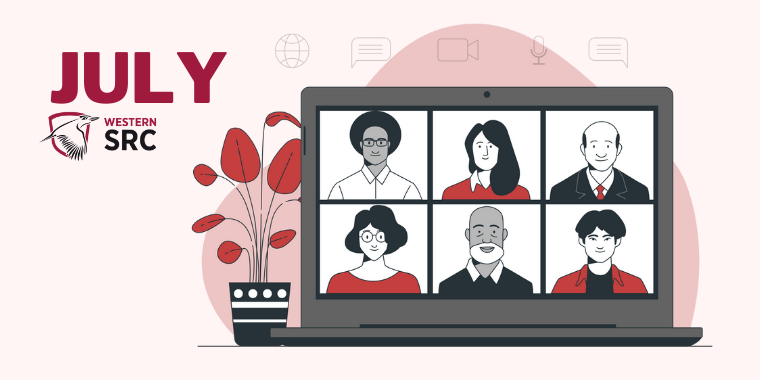 Removed Hari as the regional rep from member report and SRC website Replied to Grant’s email about western life for the July meeting, noting that I had already emailed him before he sent the email, reminded him to provide feedback on the availabilities email to send out to the SRC team on the 13th, asked Pearl for her thoughts on a blank member report template I made for the incoming team and clarified about procedure 20b and asked about the new procedure timelineI emailed reps again about member reports as ⅜ I received the day before they were due were below the 200-word requirement, so I emailed SRC requesting changes.Sent an email asking for reps availabilities for the rest of the year regarding classes, research programs/placement, uni events, and conferences planned for the year. I will be checking in every month to see if anyone has altered their availabilities; this allows me to amend any tentative dates we wish to set for monthly meetings in due course for the rest of the year.Asked Pearl for the updated agenda for the training day as it now going to be virtualForwarded a student enquiry to the group chat regarding campus living contract issues; as we don't have a res rep, I provided some contextual information for Alannah to respond to the student who’s moving back home due to covid.I reached out to Haque and Jostina regarding if printing the next magazine will happen with lockdown and, if not will it be published online by Spring SemesterI emailed Pearl and Grant regarding New York Times potential partnership for students. SRC have discussed this and believe it's an excellent opportunity for students. I also reached out to W'SUP for their thoughts as student media and Haque and Jostina are on board. Student Community Office represents SRC on a staffed front and we hope they will take the next steps for this initiative, especially since we don't yet know of costs involved, which will be a deciding factor.Created a recurring zoom link for future SRC monthly meetings for consistency, added all exec as co-hosts and sent a test email for a calendar invite to the SRC.Added folders to the Teams files for agenda items for the rest of the year with monthly folders included archiving individual agenda itemshttps://wsup.news/tackling-disability-support-is-wsu-really-the-uni-that-cares/ (An investigative article that’s been in the works since March 2021).RESIDENTIAL STUDENTS REPRESENTATIVE: CURRENTLY VACANTINTERNATIONAL STUDENTS REPRESENTATIVE: LOORE MURAVU  Under 200 Word Minimum RequirementI am studying full time Bachelor of nursing ,3rd year. As the new International Student Rep, I have participated on social media platform, keeping myself up-to date with minutes from missed meeting. I have attended meeting of other social clubs in my line of study and contributed to helping advocate for my fellow students. I am currently member of a nursing society club NaMss and being campus president representative for Parramatta South campus. With the club I have had the opportunity to help my fellow nursing students in different ways within our capability. I am also attended zoom meeting called Rethinking Student Rep@ Western Project Codesign. I had the privilege to meet with other student leaders and discuss challenges by the student leaders and students in general. I am looking forward to attending the July meetings and discuss further on how we can help other students. I am working arranging my handover from the previous International Student Rep.WOMEN’S REPRESENTATIVE: ROSINA ARMSTRONG-MENSAHUnder 200 Word Minimum RequirementFrom my previous report I attended SRC June meeting, CISA meeting, Women’s collective officers first meet and collective support meetings with Daniel and Marissa. I attended the rethinking student rep at western project co-design meeting.I have also been in the process of preparing collective officers EOI and communicating with eligible students. We currently have four officers and the EOI is still open.The collective is planning few events for spring session including possible face to face. I am communicating to staff/personalities willing to get involve in our planned event for diversity fest with the assistance of Daniel and Marissa.We are still promoting our communication channels hoping that you can be part of our groups below:Western Life: https://life.westernsydney.edu.au/WomensCollective/club_signupFacebook Page: https://www.facebook.com/wsuwocoFacebook group: https://www.facebook.com/groups/2819096021681146Email: womenscollective@student.westernsydney.edu.auQUEER REPRESENTATIVE: CURRENTLY VACANTFIRST NATIONS REPRESENTATIVE: TIFFANY SHARPEMy name is Tiffany Sharpe, I am currently a first-year student studying Bachelor of Medical Science majoring Anatomy and Physiology at Campbelltown. To being an indigenous student recipient of two scholarships, Aboriginal and Torres Strait Islander Achievement Scholarship and Walker Family Foundation Aspire Scholarship. The announcement of being elected to the 2021-2022 SRC leadership team positioned as the First Nations Representative, which I’m greatly excited to represent, also working on my role and responsibilities. I would like to express my gratitude for the opportunity to be a part of Student Representative Council working alongside with experienced, devoted student leaders and become more involved with Western Sydney University. Since the May announcement from the election, which resulted in becoming a new member to the SRC. I am still adjusting into the idea of being a part of student leadership and figuring out my way of performing and achieving the expectations of my role as the First Nations Representative. In the timeframe from May till July, I have been engaging with the team via Messenger and emails, attending to meetings, working through the student leadership modules and LinkedIn Learning courses that I felt may be beneficial for me becoming a student leader.Meetings:Thursday 1st July: Rethinking Student Rep.Monday 5th July: Student Leaders COVID Lockdown Discussion.Project Idea:I had thought of a creative idea that would be sentimentally meaningful and bring the sense of belonging to the First Nations people on the land. The overall idea is to create and planting a First Nations Garden. I found out that Environment Representative, Danielle, have already been funded garden project of the same thoughts and ideas. I shall be collaborating with Danielle by sharing my vision of ideas at later time of project commencement.The key ideas that I envision for the First Nations Garden, are:Symbolism for acknowledgement of the Traditional Owners of this land.That the First Nations people have the sense of belonging.LinkedIn Learning Certificates:How to Organise Your Time and Your LifeThe Six Morning Habits of High PerformersBeing a Good MenteeLearning Personal BrandingDiversity, Inclusion, and BelongingSpeaking Confidently and EffectivelyCommunication within TeamsGetting Things DoneImproving Your ThinkingLeadership FoundationsInclusive LeadershipCommunicating about Culturally Sensitive IssuesUpcoming Meetings/Events:I’m registered to attend the following events, workshops and training engagements via online ZOOM.Thursday 15th July: LEAD Annual ConferenceFriday 16th July: C3 Student Leaders’ ConferenceMonday 19th July: Student Leaders COVID Lockdown DiscussionTuesday 20th July: Student Leader Briefing on NSSS (National Student Safety Survey)Friday 23rd July: Student Leaders’ Team DayDISABILITY REPRESENTATIVE: ROBERT REEDI FEEL THAT I HAVE ADEQUATELY UNDERTAKEN THE ROLES AND RESPONSIBILITIES OF MY ROLE DURING THIS PERIOD BY:Engaging students and student leaders in a discussion around relevant issues in the UniversityPresenting Disabled Students Issues at meetings of the SRC and being the voice of the Disabled Student Population at Western Sydney UniversityChairing various sub-committees of the SRC as per Schedule of Student Representative bodies and the actions resolutions of the SRCAssistive Technologies & Disability Collective Meeting with Natalie McLaughlin & Sally LeggoThe Disability Collective was invited to have a meeting with the Assistive Technologies team comprising of Natalie McLaughlin and Sally Leggo. These meetings have been continued for some time with the AT team. At this meeting it was discussed that the AT team are investigating renewing licenses and a planned move from Sonocent to Glean.Student Advocacy including Campbelltown Provost and the Student Leaders Covid-19 Discussion. I have assisted several students during stuvac with issues surrounding AIPs in addition to Academic, graduation and mental health issues. I am pleased to report that I have assisted a student to attend graduation with his ailing mother as they so wished.
The Disability Collective at Richard’s request has also taken on the issues of international offshore students from a mental health perspective as they have not had any response from appropriate university departments.Mask Mandate Information Surrounding Students with an Identified Exemption.I will be organizing meetings with the DAP/ACA of the schools to discuss the issue of mask use and protocols for those with exemptions i.e., non-essential use of masks in tutorial spaces.
I will also be continuing the advocacy of previous representatives of the 2020 Student Leaders Task force in relation to this issue as there has been no official communications from the WH&S or Coronavirus Advice team in relation to students and staff with mask exemptions. I also wish for SR&P, Disability Services and Equity and Diversity to form part of the collaborative team to address this issue with WH&S. It is not equitable to enforce a mandate on students and staff to wear masks when they have an exemption as outlined by NSW Health. There is also no legislation that states that students MUST carry a medical certificate to verify their exemption status.Placement issues for students expected to attend clinical placement during the Greater Sydney COVID-19 lockdown I have several issues being raised to me in relation to students being expected to continue their clinical placements during the Greater Sydney COVID-19 lockdown. These issues stem from having to travel during a remain in place public health order. Additional concerns are having to travel outside of their LGAs to a region with a high number of cases. NSW Health have also issued a mandate for essential workers from Fairfield LGA to be tested every 3 days. Students are questioning the duty of care that Western holds for these students when the rest of the student cohort has been informed, they will be studying remotely. Students also note other universities have deferred clinical placements for the semester.I FEEL THAT I MAY NOT HAVE ADEQUATELY UNDERTAKEN THE ROLES AND RESPONSIBILITIES OF MY ROLE DURING THIS PERIOD BY:Undertaking training to fulfil their role
There have been no compatible training opportunities available currently, due to the COVID-19 lockdown for Greater Sydney.Undertaking tasks assigned to them as per the actions and resolutions of the SRC       The SRC has not assigned me any tasks at this timeADDITIONAL INFORMATION:I was under enforced medical leave for a period of 8 weeks from my surgery date November 11th, to allow optimal recovery from a laparoscopic cholecystectomy.ETHNO-CULTURAL REPRESENTATIVE: CRYSTAL RAMNot submitted ENVIRONMENT REPRESENTATIVE: DANIELLE WOLFGardens – I followed up on my meeting with Roger Attwater (Senior Manager, Environmental Sustainability, OEC) by having a meeting with both Brendan Cauchi and Andrew Hawke to discuss whether we might consider having two gardens on KW – the one at the library as sort of a mini-instalment, and another larger one elsewhere. I’m now working on a comprehensive project initiation brief so we can expand and cement our plans moving forward. Meetings – We’re having our first meeting with our new officers shortly, and otherwise been in touch via email. I also attended the meeting on Rethinking Student Engagement.Workshops – We’ll be starting our fortnightly online workshops again once funding is approved (we had between 20-40 students each workshop last time), so will need to order supplies for those over the next couple weeks.There have other informal chats and prelim meetings as well about ideas in the works, but nothing concrete yet so will keep everyone posted as it develops.Generally, I’ve been undertaking professional development and knowledge acquisition, networking and developing new contacts, internal elections and officer induction, helping new SRC reps, contributing to the push against the Queer Rep EOIs inequities, and just general SRC activities.A lot of these things are time consuming but don’t offer a lot of words. Many of you would be interacting with me fairly consistently, but I’m always happy to discuss the ECs activities, etc in more detail.ONLINE STUDENT REPRESENTATIVE: ANGAD SANDHUNot submitted PARRAMATTA CITY CAMPUS REPRESENTATIVE: MUHAMMAD ABBASI have been grateful for officially getting elected as Parramatta City Student Representative. I had served this role in the last year for 2 months on a casual vacancy. I look forward to continuing some of the initiatives I had started last year including student surveys and organizing different events. I had a conversation with the previous Parramatta City Student Rep, and he told me about his initiatives he had started and about the purchases he had made. Unfortunately, because of the current situation, we are not able to go on campus and have a better picture of the purchases the previous rep had made so I plan to continue to get involve with the student community through online platforms. Last year, I had started an initiative to celebrate cultural festivals from different communities and organized an event and distributed Uber Eats vouchers for a Muslim Festival, Eid. This time again, I plan to continue my initiative and distribute the vouchers again. Apart from that, I plan to hold cooking events and I am in touch with Chaplaincy to arrange those events. I will also keep circulating different surveys to interact with the student community and to get to know about their issues and provide them a solution. PARAMMATTA SOUTH REPRESENTATIVE: RAZIN POLARAUnder 200 Word Minimum RequirementMeetings, events or conferences I have attended this month in my capacity as a member of the SRC: Attended first half of the meeting with new reps regarding discussion on updating SRC website. Communication and engagement, I have been involved with this month as a member of the SRC:  Due to exams and mid- semester break it has been hard to involve in any activities. I have tried my best to reach out to some students to check on them about how they are handling exam stress.We played some bingo and online activities with the international students. After exam I have been catching up with students to give them information about the activities going on campus during break. I will be doing campus forum my campus to get to know the student’s ideas and what would they like to see on campus from next semester if everything gets back to normal. I have reached out to one of the students named Bakar to help him out with his idea of starting a WSU themed podcast. As a campus I will be assisting with necessary requirements. NIRIMBA CAMPUS REPRESENTATIVE: CURRENTLY VACANTKINGSWOOD CAMPUS REPRESENTATIVE: SIMON PREUSS-KEARNEYOver late June and July, I attended to the following events/activities: • I have continued my involvement in the SRC related meetings this month, such as the Inquorate June SRC monthly meeting and the rethinking student representation meeting. •  Regrettably, I have decided that I will be shelving two of my goals for this year in SRC, as it has become clear that they are unlikely to happen. Firstly, I will not be developing posters on the location of the SRC about times reps will be available on campus. This is due to the fact that campuses are inaccessible with the current requirements. Until I can be confident this will not happen again, it does not make sense to have this as an aim anymore. Secondly, my goal to develop the Decommissioned Parramatta North Café - which I have been waiting for a residential representative to action this, has become clear to me that this will not occur anytime soon. Until we get one, I have removed this off my list of goals.   • Additionally, I have assisted in following up on the New York Times email thread. I hope to continue my involvement in that. In saying this, currently I have not been involved with many other activities and events. I did organise a meeting with Grant which was cancelled (unforeseen circumstances), and many other events which I intended to participate in (Registered for on Westernlife) were delayed. It was yet another setback for live events, and that is disappointing. However, I will attend many SRC events and activities in the approaching months via zoom.Over the month of July and August, I will attend to the following events/activities:• Firstly, continuing my involvement in the SRC related meetings which are approaching this month, such as the July SRC monthly meeting. In this meeting I will present my two agenda items left over from the inquorate June meeting. They both encourage a more active approach to utilising the SRC budget and encourage future discussion in the form of a committee or working group to develop ideas for the next SRC Quarterly Budget Committee Meeting.  • Similarly, I will continue my contributions for SRC related events and training in the C3 Student Leaders Conference, Queer Rep EOI Meeting, Student leaders COVID lockdown discussion, Student leaders briefing on national student safety survey and the SRC Team Day. • Thirdly, I will be following up on my February agenda items: Creating 3-4 more badges on the WesternLife SRC for members to obtain. Additionally, looking into the options for an SRC soccer tournament, rewards, and logistics of doing this tournament.• Finally, further develop the Western Sydney University Penrith Facebook group by adding events and acquiring new members. This will improve information accessibility for Kingswood. If I achieve this, I can then foster engagement by encouraging more involvement with WesternLife. I will look to further develop this with the feedback I get from my next Kingswood campus forum.BANKSTOWN REPRESENTATIVE: JASMINE RICCIARELLIHi I am Jasmine Bankstown new student representative for term 2021-22.July 1,2021- Attended the Rethinking Student Rep at Western Project Codesign Meeting where different student government bodies from Western Sydney spoke on a range of different topics regarding how to best improve student government engagement. Many ideas were brought up to help cover the gap between student’s and university staff, what types of panel meeting should student government have with staff and what incentives could work to get student movement members to attend panels.July 7, 2021- Attended a handover meeting with former Bankstown rep Vicky-Rae Reed where we spoke about issues surrounding the lgbtqi+, men’s mental health and student parents. I was informed of pervious programs/event run by student rep including food back, oz harvest hampers and the soup kitchen that was run for student residents. I will continue to keep in touch with the former student rep to see what is the best way to continue the food drive during the resent lockdown and any other actives that are be planed during lock down. I was also given the inclusion calendar created by Vicky-Rae which I will be continuing on to help raise awareness of different diversity groups.July 12, 2021-  Attended Student Leaders COVID Lockdown Discussion #2Where discussion about students mental health during lockdown was a focus and how to best approach students during the time of lockdown and what services are available for students in regards to mental health wellness was also provided a link to a WSU mental health module created by social science and health students from WSU. Discussion about international student was brought up and how covid-19 has been affecting them with issues of time zone difference for classes and exam and not being able to achieve the full benefits of practical experience due to being off-shore, these students also have been unable to attend university social events due to the time zone difference.Actions-Will continue with Vicky-Rae inclusion calendar as this is a great way to keep SRC and student life activeWill look at student engagement opportunities while spring session is online CAMPBELLTOWN CAMPUS REPRESENTATIVE: CURRENTLY VACANTHAWKESBURY CAMPUS REPRESENTATIVE: JONATHAN ESPINASAs Hawkesbury Campus Rep, it has now been a tougher month. Due to the rise in cases and lockdown restriction it has been made slightly difficult. Especially for Hawkesbury, it has been a long time the SRC has had a Hawkesbury Campus Rep. And I have noticed that Hawkesbury campus has been quite quiet and the Provost Committee has been doing as much as they can. But due to this lockdown and the new tight restriction, it has been proven to be slightly difficult. However, I have achieved the following:Following up with plans on getting back on campus so that a further clean-up of Student Rep office can be achieved and the possibility of having events on campus Meetings attended thus far include…Rethinking Student Rep via Zoom [1/07/2021]SRC Website Via Zoom (Informal Meeting – Not Mandatory) [4/07/2021]I do hope to be achieving more in my role. Additionally, and externally I have been advocating with my Student Club “Nursing and Midwifery Student Society” (NaMSS) just recently in the July AGM. Mainly actively discussing on rethinking how to be a voice for students on all platforms. In addition to this a few of my team members within the society and I will be hopefully meeting up with a few representatives from the School of Nursing & Midwifery to discuss further in detail what the NaMSS is all about. LIVERPOOL CAMPUS REPRESENTATIVE: MARIA MANOSInitial planning of the door experience of students meeting their SRC rep (myself) at Liverpool and Simon at Kingswood did not go to plan due to the impact COVID has had on what we are phsyically able to do. This has definitely caused a disconnect once again between students and their campus representatives. It has been extremely difficult to connect with new students during this time.I attended the training that Larissa Baker ran for our new international students for different schools, that would have been a perfect opportunity to connect with these students who feel the most disconnect during this time due to their lack of community, especially from their university environment. This could potentially be re launched as an online project and might better succeed if it is SRC led instead of staff led. In saying this, I recommend that we as SRC adopt a different project of a similar nature, to best meet the needs of students in this time of reconnecting during a time of disconnect. Once we return back on campus, I am going to proceed with the meet their rep at the door project that was discussed. There were NAIDOC week plans, which again could not go ahead as expected due to the spontaneous lockdown restrictions. Next year, that is sometimes that we can definitely try again though :)I also will be attending another PROVOST meeting with staff at Liverpool Campus to further speak on behalf of the students. The previous PROVOST meeting went exceptionally well, with only myself attending on behalf of all students. This month, I plan on organising a Liverpool online student event to hear feedback from the students especially during this challenging time. SMALL AND REGIONAL CAMPUS REPRESENTATIVE: CURRENTLY VACANTExperiences and Events:Justification to VPU role: Advocated and gave advice to a student in need of academic assisstance. His circumstances encompassed a false allegation of academic misconduct. After reviewing the situation, the student was given a letter of support from myself and Rameez Parkar. He was also given advice on how to proceed his refutations towards these allegations. Posted information of supplementary assessment opportunities for students failing by a small margin.Attended Rethinking Student Rep @ Western Project Codesign MeetingAvocation towards PPE5 Nursing students who failed practical assessments. Many students have expressed that the failure of practical exams was due to inconsistent teaching and practical expectations and varying styles of assessment from each marker. I also gave advice and support to many students experiencing disappointment in final marks.  Meeting with the deputy dean and dean of SoNM. My role as VPU is to represent and listen to the needs of undergraduate student academically. By helping organize this student, I am able to fulfill my role as VPU.My role as VPU is not only to advocate and assist the Western Sydney University Students academic journey. Through this, I am able to educate students on opportunities that will help them progress forward in their studies. To help support the SRC team and President in running smoothly, attending this meeting refreshed my knowledge and allowed me to gain a better insight of future initiatives, events and plans to come for the SRC. My role is to advocate for undergraduate students’ academic needs. This means I’ll help represent specific groups through obtaining answers and possible actions.  Through my meeting I’ll be enquiring into a possible collaboration between Students and School. This will assist the academic journey of many individuals. I’ll also be advocating for relevant Nursing enquiries.Future Plans & Initiatives:Justification to VPU role: I hope to create more mental health based events for the undergraduate student cohort.Mental health is a large contributing factor to student wellbeing and academic performance. Reflection:Very excited to work with my team and see what Spring session has in stall for me! 